STUDENT FACT SHEET: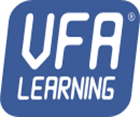 Minimum English Language Skills Registration Standards for Entry into HLT54115 Diploma of Nursing ProgramPurpose:  This information sheet is designed to inform students where English is not their primary language, of the minimum (English Language Skills (ELS) requirements and formal documentation required for entry in to the HLT54115 Diploma of Nursing program.Which English Language tests are approved and what score must I achieve to demonstrate competence?NB: If who have undertaken one of the formal English language skills test above and it meets the program entry criteria above, you will only be required to undertake the numeracy component of the Language Literacy and Numeracy Assessment.What Evidence do I need to provide?Were your English language tests completed within the past two years?If yes, you must provide a copy of your test results (include reference numbers so VFA can verify) for application to be assessed.If no, you will need to re-sit the test (and provide a current copy of your test results).Test results The following requirements apply to the English language test results:Test results will be accepted if they were obtained within the two years before the date you lodge your application.For the purposes of calculating time, if an applicant relies on test results from two sittings, time begins to run from the date of the earlier (first) sitting.Additional InformationApplicants who meet the ELS standard on the basis of results from an English language test will be asked to declare that they have continued to use English as their primary language when they apply for full registration.Your test results will be verified independently by VFA Learning with the test provider.You are responsible for the cost of English language tests. Further reading:http://www.nursingmidwiferyboard.gov.au/Registration-Standards/English-language-skills.aspxPathway to demonstrating English Language competence:Recognised countries means the following countries: Australia, Canada, New Zealand, Republic of Ireland, South Africa, UK and USA. To demonstrate English language competence you must achieve the required minimum scores in one of the following English language tests and meet the requirement for test results as specified.a.	the IELTS (academic module) with a minimum overall score of 7 and a minimum score of 7 in each of the four components (listening, reading, writing and speaking). 		NOTE:We will only accept test results:i. from one test sitting, or ii.	a maximum of two test sittings in a six month period only if: you achieve a minimum overall score of 7 in each sitting, andyou achieve a minimum score of 7 in each component across the two sittings, andno score in any component of the test is below 6.5b.	the OET with a minimum score of B in each of the four components (listening, reading, writing and speaking). 		NOTE:We will only accept test results:i.   from one test sitting, or 
ii.  a maximum of two test sittings in a six month period only if:you are tested in all four components in each sitting, andyou achieve a minimum score of B in each component across the two sittings, andno score in any component of the test is below C.c.	the PTE Academic with a minimum overall score of 65 and a minimum score of 65 in each of the four communicative skills (listening, reading, writing and speaking).		NOTE:	We will only accept test results:i.   from one test sitting, or 
ii. a maximum of two test sittings in a six month period only if: 
a minimum overall score of 65 is achieved in each sitting, andyou achieve a minimum score of 65 in each of the communicative skills across the two sittings, andno score in any of the communicative skills is below 58d.  the TOEFL iBT with a minimum total score of 94 and the following minimum score in each section of the test:
24	for listening, 24 for reading,27 for writing, and23 for speaking.		NOTE:  We will only accept test results:i.   from one test sitting, or ii.  a maximum of two test sittings in a six month period only if: a minimum total score of 94 is achieved in each sitting, and you achieve a minimum score of 24 for listening, 24 for reading, 27 for writing and 23 for speaking across the two sittings, and
no score in any of the sections is below:
20 for listening19 for reading24 for writing, and20 for speaking e.	other English language tests approved by the Board from time to time and published on the Board’s website with the required minimum scores.http://www.nursingmidwiferyboard.gov.au/Registration-Standards/English-language-skills.aspx